ФЕДЕРАЛЬНАЯ СЛУЖБА ПО ТРУДУ И ЗАНЯТОСТИРУКОВОДСТВОПО СОБЛЮДЕНИЮ ОБЯЗАТЕЛЬНЫХ ТРЕБОВАНИЙ В СФЕРЕ СОЦИАЛЬНОГООБСЛУЖИВАНИЯ (2019)I. ВведениеОсобенность социального обслуживания заключается в том, что социальные услуги оказываются лицам, которые, как правило, не в состоянии самостоятельно улучшить условия жизнедеятельности в силу различных обстоятельств (состояние здоровья, отсутствие работы и средств к существованию, многодетность, пожилой возраст), социальные услуги направлены не просто на улучшение уровня жизнедеятельности, а на устранение тех условий, которые значительно ухудшают или могут в ближайшее время ухудшить условия жизнедеятельности гражданина.Социальное обслуживание должно основываться на соблюдении прав человека и уважении достоинства личности, носить гуманный характер и не допускать унижения чести и достоинства человека. Гуманный характер социального обслуживания выражается в особой заботе о тех людях, которые признаны нуждающимися в социальном обслуживании в связи с особыми жизненными обстоятельствами, например, такими как старческая немощность, инвалидность, малообеспеченность и т.п.Поставщики социальных услуг обязаны исполнять порядок предоставления социальных услуг, условия заключенного договора о предоставлении социальных услуг и проявлять уважительное отношение, корректность и внимательность в отношении получателя социальных услуг.Данное Руководство разработано Федеральной службой по труду и занятости с целью предотвращения нарушений законодательства в сфере социального обслуживания и содержит рекомендации по соблюдению обязательных требований, касающихся ведения документации поставщиками социальных услуг, размещения и обновления информации о поставщике социальных услуг, в том числе на официальном сайте поставщика социальных услуг в информационно-телекоммуникационной сети "Интернет", порядка организации деятельности поставщиков социальных услуг, а также организации предоставления социальных услуг поставщиками социальных услуг.II. Основные понятия, используемые в данном РуководствеДля целей настоящего Руководства используются следующие основные понятия:1) социальное обслуживание граждан (далее - социальное обслуживание) - деятельность по предоставлению социальных услуг гражданам;2) социальная услуга - действие или действия в сфере социального обслуживания по оказанию постоянной, периодической, разовой помощи, в том числе срочной помощи, гражданину в целях улучшения условий его жизнедеятельности и (или) расширения его возможностей самостоятельно обеспечивать свои основные жизненные потребности;3) получатель социальных услуг - гражданин, который признан нуждающимся в социальном обслуживании и которому предоставляются социальная услуга или социальные услуги;4) поставщик социальных услуг - юридическое лицо независимо от его организационно-правовой формы и (или) индивидуальный предприниматель, осуществляющие социальное обслуживание;5) стандарт социальной услуги - основные требования к объему, периодичности и качеству предоставления социальной услуги получателю социальной услуги, установленные по видам социальных услуг;6) система социального обслуживания, включающая:- федеральный орган исполнительной власти, осуществляющий функции по выработке и реализации государственной политики и нормативно-правовому регулированию в сфере социального обслуживания (Министерство труда и социальной защиты Российской Федерации);- орган государственной власти субъекта Российской Федерации, уполномоченный на осуществление полномочий в сфере социального обслуживания;- организации социального обслуживания, находящиеся в ведении Министерства труда и социальной защиты Российской Федерации;- организации социального обслуживания, находящиеся в ведении субъекта Российской Федерации (далее - организации социального обслуживания субъекта Российской Федерации);- негосударственные (коммерческие и некоммерческие) организации социального обслуживания, в том числе социально ориентированные некоммерческие организации, предоставляющие социальные услуги;- индивидуальных предпринимателей, осуществляющих социальное обслуживаниеIII. Основные нормативные правовые акты в сфере социального обслуживания, содержащие обязательные требованияОсновным нормативным правовым актом Российской Федерации в сфере социального обслуживания, содержащим обязательные требования, является Федеральный закон от 28 декабря 2013 г. N 442-ФЗ "Об основах социального обслуживания граждан в Российской Федерации".Поставщики социальных услуг обязаны соблюдать обязательные требования, установленные постановлением Правительства Российской Федерации от 24 ноября 2014 г. N 1239 "Об утверждении Правил размещения и обновления информации о поставщике социальных услуг на официальном сайте поставщика социальных услуг в информационно-телекоммуникационной сети "Интернет", приказом Министерства труда и социальной защиты Российской Федерации от 24 ноября 2014 г. N 940н "Об утверждении Правил организации деятельности организаций социального обслуживания, их структурных подразделений", приказом Министерства труда и социальной защиты Российской Федерации от 17 ноября 2014 г. N 886н "Об утверждении Порядка размещения на официальном сайте поставщика социальных услуг в информационно-телекоммуникационной сети "Интернет" и обновления информации об этом поставщике (в том числе содержания указанной информации и формы ее предоставления)".Поставщики социальных услуг также руководствуются в своей деятельности нормативными правовыми актами субъекта Российской Федерации в сфере социального обслуживания, на территории которого они осуществляют свою деятельность. Нормативными правовыми актами субъектов Российской Федерации в сфере социального обслуживания, разработанными в соответствии с Федеральным законом от 28 декабря 2013 г. N 442-ФЗ "Об основах социального обслуживания граждан в Российской Федерации", утверждаются:- нормативы штатной численности организаций социального обслуживания субъекта Российской Федерации при предоставлении социальных услуг указанными организациями;- нормативы обеспечения мягким инвентарем организаций социального обслуживания субъекта Российской Федерации при предоставлении социальных услуг указанными организациями;- нормативы обеспечения площадью жилых помещений организаций социального обслуживания субъекта Российской Федерации при предоставлении социальных услуг указанными организациями;- нормы питания в организациях социального обслуживания субъекта Российской Федерации- порядок предоставления социальных услуг поставщиками социальных услуг;- порядок утверждения тарифов на социальные услуги на основании подушевых нормативов финансирования социальных услуг;- предельная величина среднедушевого дохода для предоставления социальных услуг бесплатно;- размер платы за предоставление социальных услуг и порядок ее взимания.Федеральной службой по труду и занятости также разработан и размещен на официальном сайте Роструда Перечень актов, содержащих обязательные требования, соблюдение которых оценивается при проведении мероприятий по федеральному государственному контролю (надзору) в сфере социального обслуживания.IV. Рекомендации по соблюдению обязательных требований в части ведения документации поставщиками социальных услугОсновная документация поставщиков социальных услуг может включать в себя:1) устав;2) положения об отделениях;3) штатное расписание с указанием наименования должностей персонала и его численности;4) правила, инструкции, методики, в том числе:- правила внутреннего трудового распорядка должны определять режим работы учреждения, порядок действия его структурных подразделений и их взаимодействия между собой при оказании социальных услуг;- правила поведения получателей социальных услуг должны определять их права и обязанности как клиентов учреждения, характер их взаимоотношений с обслуживающим персоналом и между собой, степень ответственности за возможные нарушения режима учреждения;- должностные инструкции специалистов, устанавливающие их обязанности, права, ответственность за оказываемые социальные услуги, требования к образованию, квалификации, профессиональной подготовке, деловым и моральным качествам, к соблюдению принципов гуманности, справедливости, объективности и доброжелательности по отношению к обслуживаемым гражданам, необходимости проявлять к ним максимальную чуткость, вежливость, выдержку, предусмотрительность, учитывать их физическое и психическое состояние, а также требования этики взаимоотношений с клиентами и их социальным окружением;5) документацию на специальное и табельное техническое оснащение (оборудование, аппаратуру и приборы).Документация (паспорта, технические описания, инструкции по эксплуатации, формуляры и др.) на имеющееся специальное и табельное техническое оснащение (оборудование, аппаратуру и приборы) предназначена для обеспечения грамотной и эффективной эксплуатации, обслуживания, поддержания в работоспособном состоянии, своевременного выявления и устранения неисправностей, ремонта и замены;6) документы, связанные с социальным обслуживанием в учреждении:- личные дела получателей социальных услуг.Социальные услуги предоставляются гражданину на основании договора о предоставлении социальных услуг, заключаемого между поставщиком социальных услуг и гражданином или его законным представителем, в течение суток с даты представления индивидуальной программы поставщику социальных услуг.Существенными условиями договора о предоставлении социальных услуг являются положения, определенные индивидуальной программой, а также стоимость социальных услуг в случае, если они предоставляются за плату или частичную плату. Отношения, связанные с исполнением договора о предоставлении социальных услуг, регулируются в соответствии с законодательством Российской Федерации.Состав документации конкретного поставщика социальных услуг может быть уточнен в зависимости от типа организации социального обслуживания, специфики обслуживаемых категорий населения, характера предоставляемых услуг.V. Рекомендации по соблюдению обязательных требований в части размещения и обновления информации о поставщике социальных услуг на информационных стендах в помещениях поставщиков социальных услуг, в средствах массовой информации, в сети "Интернет", в том числе на официальном сайте организации социального обслуживанияПоставщики социальных услуг обеспечивают открытость и доступность информации:а) о дате государственной регистрации, об учредителе (учредителях), о месте нахождения, филиалах (при наличии), режиме и графике работы, контактных телефонах и адресах электронной почты;б) о структуре и органах управления организации социального обслуживания, в том числе:наименование структурных подразделений (органов управления) (при наличии);фамилии, имена, отчества и должности руководителей структурных подразделений, положения о структурных подразделениях (при наличии);места нахождения обособленных структурных подразделений;адреса официальных сайтов структурных подразделений в сети "Интернет" (при наличии);адреса электронной почты структурных подразделений (при наличии);в) о руководителе, его заместителях, руководителях филиалов организации социального обслуживания (при наличии);г) о персональном составе работников (с указанием с их согласия уровня образования, квалификации и опыта работы);д) о материально-техническом обеспечении предоставления социальных услуг (о наличии оборудованных помещений для предоставления социальных услуг по видам социальных услуг и формам социального обслуживания, в том числе библиотек, объектов спорта, наличии средств обучения и воспитания, об условиях питания и обеспечения охраны здоровья получателей социальных услуг, доступе к информационным системам в сфере социального обслуживания и сети "Интернет");е) о перечне предоставляемых социальных услуг по видам социальных услуг и формам социального обслуживания;ж) о порядке и условиях предоставления социальных услуг бесплатно и за плату по видам социальных услуг и формам социального обслуживания с приложением образцов договоров о предоставлении социальных услуг бесплатно и за плату;з) о тарифах на социальные услуги по видам социальных услуг и формам социального обслуживания;и) о численности получателей социальных услуг по формам социального обслуживания и видам социальных услуг за счет бюджетных ассигнований бюджетов субъектов Российской Федерации, численности получателей социальных услуг по формам социального обслуживания и видам социальных услуг за счет средств физических и (или) юридических лиц;к) о количестве свободных мест для приема получателей социальных услуг по формам социального обслуживания, финансируемых за счет бюджетных ассигнований бюджетов субъектов Российской Федерации, и количестве свободных мест для приема получателей социальных услуг по формам социального обслуживания за счет средств физических и (или) юридических лиц;л) об объеме предоставляемых социальных услуг за счет бюджетных ассигнований бюджетов субъектов Российской Федерации и объеме предоставляемых социальных услуг за счет средств физических и (или) юридических лиц;м) о наличии лицензий на осуществление деятельности, подлежащей лицензированию в соответствии с законодательством Российской Федерации (с приложением электронного образа документов);н) о финансово-хозяйственной деятельности (с приложением электронного образа плана финансово-хозяйственной деятельности);о) о правилах внутреннего распорядка для получателей социальных услуг, о правилах внутреннего трудового распорядка и коллективном договоре (с приложением электронного образа документов);п) о наличии предписаний органов, осуществляющих государственный контроль в сфере социального обслуживания, и об отчетах об исполнении таких предписаний;р) о проведении независимой оценки качества оказания услуг организациями социального обслуживания;с) иную информацию, которая размещается, опубликовывается по решению поставщика социальных услуг и (или) размещение, опубликование которой являются обязательными в соответствии с законодательством Российской Федерации.Указанная информация подлежит размещению на официальном сайте поставщика социальных услуг и обновлению в течение 10 рабочих дней со дня ее создания, получения или внесения соответствующих изменений.Пользователю официального сайта предоставляется наглядная информация о структуре официального сайта, включающая в себя ссылку на официальные сайты органа государственной власти субъекта Российской Федерации, осуществляющего предусмотренные Федеральным законом от 28 декабря 2013 г. N 442-ФЗ "Об основах социального обслуживания граждан в Российской Федерации" полномочия в сфере социального обслуживания, и Министерства труда и социальной защиты Российской Федерации.Информация размещается на официальном сайте в текстовой и (или) табличной формах, а также в форме электронного образа копий документов. При размещении информации на официальном сайте и ее обновлении обеспечивается соблюдение требований законодательства Российской Федерации о персональных данных.Информация на официальном сайте размещается на русском языке, а также может быть размещена на государственных языках республик, входящих в состав Российской Федерации, и (или) на иностранных языках.Размещенные на официальном сайте сведения должны быть доступны пользователям для ознакомления круглосуточно без взимания платы и иных ограничений.VI. Рекомендации по соблюдению обязательных требований в части порядка организации деятельности поставщиков социальных услугПоставщики социальных услуг обязаны:1) предоставлять социальные услуги получателям социальных услуг в соответствии с индивидуальными программами и условиями договоров, заключенных с получателями социальных услуг или их законными представителями;2) предоставлять срочные социальные услуги в соответствии со статьей 21 Федерального закона от 28 декабря 2013 г. N 442-ФЗ "Об основах социального обслуживания граждан в Российской Федерации";3) предоставлять бесплатно в доступной форме получателям социальных услуг или их законным представителям информацию об их правах и обязанностях, о видах социальных услуг, сроках, порядке и об условиях их предоставления, о тарифах на эти услуги и об их стоимости для получателя социальных услуг либо о возможности получать их бесплатно;4) использовать информацию о получателях социальных услуг в соответствии с установленными законодательством Российской Федерации о персональных данных требованиями о защите персональных данных;5) предоставлять уполномоченному органу субъекта Российской Федерации информацию для формирования регистра получателей социальных услуг;6) осуществлять социальное сопровождение в соответствии со статьей 22 Федерального закона от 28 декабря 2013 г. N 442-ФЗ "Об основах социального обслуживания граждан в Российской Федерации";7) обеспечивать получателям социальных услуг содействие в прохождении медико-социальной экспертизы, проводимой в установленном законодательством Российской Федерации порядке федеральными учреждениями медико-социальной экспертизы;8) предоставлять получателям социальных услуг возможность пользоваться услугами связи, в том числе сети "Интернет" и услугами почтовой связи, при получении услуг в организациях социального обслуживания;9) выделять супругам, проживающим в организации социального обслуживания, изолированное жилое помещение для совместного проживания;10) обеспечивать получателям социальных услуг возможность свободного посещения их законными представителями, адвокатами, нотариусами, представителями общественных и (или) иных организаций, священнослужителями, а также родственниками и другими лицами в дневное и вечернее время;11) обеспечивать сохранность личных вещей и ценностей получателей социальных услуг.Поставщики социальных услуг при оказании социальных услуг не вправе:1) ограничивать права, свободы и законные интересы получателей социальных услуг, в том числе при использовании лекарственных препаратов для медицинского применения;2) применять физическое или психологическое насилие в отношении получателей социальных услуг, допускать их оскорбление, грубое обращение с ними;3) помещать детей-инвалидов, не страдающих психическими расстройствами, в стационарные организации социального обслуживания, предназначенные для детей-инвалидов, страдающих психическими расстройствами, и наоборот.При предоставлении социального обслуживания, в том числе в стационарной форме социального обслуживания, получателю социальных услуг обеспечиваются:1) надлежащий уход;2) безопасные условия проживания и предоставления социальных услуг;3) соблюдение требований и правил пожарной безопасности;4) соблюдение требований государственных санитарно-эпидемиологических правил и нормативов.Санитарно-эпидемиологические требования к размещению, устройству, оборудованию, содержанию, санитарно-гигиеническому и противоэпидемическому режиму работы организаций социального обслуживания в стационарной и полустационарной формах, предназначенных для оказания социальных услуг лицам пожилого возраста, лицам с ограниченными возможностями здоровья и инвалидам, установлены постановлением Главного государственного санитарного врача Российской Федерации от 27 мая 2016 г. N 69 "Об утверждении СП 2.1.2.3358-16 "Санитарно-эпидемиологические требования к размещению, устройству, оборудованию, содержанию, санитарно-гигиеническому и противоэпидемическому режиму работы организаций социального обслуживания" (Зарегистрировано в Минюсте России 23 августа 2016 г. N 43348).Санитарно-эпидемиологические требования к устройству, содержанию и организации режима работы организаций для детей-сирот и детей, оставшихся без попечения родителей установлены постановлением Главного государственного санитарного врача Российской Федерации от 9 февраля 2015 г. N 8 "Об утверждении СанПиН 2.4.3259-15 "Санитарно-эпидемиологические требования к устройству, содержанию и организации режима работы организаций для детей-сирот и детей, оставшихся без попечения родителей" (Зарегистрировано в Минюсте России 26 марта 2015 г. N 36571).Должности специалистов в стационарных организациях социального обслуживания замещают лица, осуществляющие свою деятельность на профессиональной основе и соответствующие квалификационным требованиям, предъявляемым к таким должностям.Государственные организации социального обслуживания создают попечительские советы в соответствии с законодательством Российской Федерации. Структура, порядок формирования, срок полномочий, компетенция попечительского совета и порядок принятия им решений определяются уставом организации социального обслуживания в соответствии с законодательством Российской Федерации.VII. Рекомендации по соблюдению обязательных требований в части организации предоставления социальных услуг поставщиками социальных услугСоциальные услуги предоставляются их получателям в форме социального обслуживания на дому, или в полустационарной форме, или в стационарной форме.Социальные услуги в полустационарной форме предоставляются их получателям организацией социального обслуживания в определенное время суток.Социальные услуги в стационарной форме предоставляются их получателям при постоянном, временном (на срок, определенный индивидуальной программой) или пятидневном (в неделю) круглосуточном проживании в организации социального обслуживания.Получатели социальных услуг в стационарной форме обеспечиваются жилыми помещениями, а также помещениями для предоставления всех видов социальных услуг, предусмотренных пунктами 1 - 7 статьи 20 Федерального закона от 28 декабря 2013 г. N 442-ФЗ "Об основах социального обслуживания граждан в Российской Федерации".Таким образом, поставщики социальных услуг в стационарной форме должны предоставить помещения для предоставления социально-бытовых, социально-медицинских, социально-психологических, социально-педагогических, социально-трудовых, социально-правовых услуг, а также услуг в целях повышения коммуникативного потенциала получателей социальных услуг, имеющих ограничения жизнедеятельности, в том числе детей-инвалидов.При предоставлении социальных услуг в полустационарной форме или в стационарной форме поставщиками социальных услуг должны быть обеспечены:1) возможность сопровождения получателя социальных услуг при передвижении по территории организации социального обслуживания, а также при пользовании услугами, предоставляемыми такой организацией.Сопровождение осуществляется работником организации социального обслуживания при перемещении внутри организации, при входе и выходе из организации, при подъеме и спуске с лестницы, при посещении столовой, буфета и в других ситуациях, когда получатель социальных услуг нуждается в таком сопровождении;2) возможность для самостоятельного передвижения по территории организации социального обслуживания, входа, выхода и перемещения внутри такой организации (в том числе для передвижения в креслах-колясках), для отдыха в сидячем положении, а также доступное размещение оборудования и носителей информации.Особое значение данный вопрос приобретает для лиц, передвигающихся в креслах-колясках. С целью реализации получателями социальных услуг возможности самостоятельного передвижения по территории организации социального обслуживания помещения организации должны отвечать определенным требованиям. Так, для инвалидов, передвигающихся на кресле-коляске, необходимы достаточная ширина коридоров, дверных проемов, места для разворота коляски, отсутствие порогов и иных резких перепадов высоты. Места, где такие перепады имеются, должны быть оборудованы пандусами, подъемниками, передвижение с этажа на этаж должно осуществляться при помощи специально оборудованных лифтов, подъемников. Для лиц с нарушениями опорно-двигательного аппарата, но передвигающихся без кресла-коляски, большое значение имеет уклон лестницы, определенная высота перил, не скользкое покрытие пола. Для лиц с нарушением зрения (слепых и слабовидящих) ступени лестницы должны иметь контрастное выделение краев, коридоры и лестницы должны иметь ограничительные бортики и т.д. Санитарные комнаты оборудуются поручнями и иными специальными приспособлениями - автоматическим спуском воды, сенсорными смесителями и сушилками для рук и т.д. Вся необходимая информация размещается на расстоянии, с которого она может быть наиболее эффективно визуально воспринята, оборудование располагается в зоне досягаемости для лиц, перемещающихся в креслах-колясках, и т.д. При размещении и выборе характера исполнения элементов информационного обеспечения должны быть учтены углы поля наблюдения, удобные для восприятия визуальной информации; ясное начертание и контрастность, а при необходимости - рельефность изображения; зоны досягаемости для тактильной трости; исключение помех восприятию звуковой и визуальной информации: бликование указателей и знаков, слепящее освещение, совмещение зон действия различных акустических источников, акустическая тень и т.п.;3) дублирование текстовых сообщений голосовыми сообщениями, оснащение организации социального обслуживания знаками, выполненными рельефно-точечным шрифтом Брайля, ознакомление с их помощью с надписями, знаками и иной текстовой и графической информацией на территории такой организации, а также допуск тифлосурдопереводчика, допуск собак-проводников;4) дублирование голосовой информации текстовой информацией, надписями и (или) световыми сигналами, информирование о предоставляемых социальных услугах с использованием русского жестового языка (сурдоперевода), допуск сурдопереводчика.Поставщики социальных услуг предоставляют социальные услуги в соответствии с Порядком предоставления социальных услуг, утвержденным нормативным правовым актом субъекта Российской Федерации обязательным для исполнения поставщиками социальных услуг.Порядок предоставления социальных услуг устанавливается по формам социального обслуживания, видам социальных услуг и включает в себя:1) наименование социальной услуги;2) стандарт социальной услуги;3) правила предоставления социальной услуги бесплатно либо за плату или частичную плату;4) требования к деятельности поставщика социальной услуги в сфере социального обслуживания;5) перечень документов, необходимых для предоставления социальной услуги, с указанием документов и информации, которые должен представить получатель социальной услуги, и документов, которые подлежат представлению в рамках межведомственного информационного взаимодействия или представляются получателем социальной услуги по собственной инициативе.Стандарт социальной услуги в свою очередь включает в себя:1) описание социальной услуги, в том числе ее объем;2) сроки предоставления социальной услуги;3) подушевой норматив финансирования социальной услуги;4) показатели качества и оценку результатов предоставления социальной услуги;5) условия предоставления социальной услуги, в том числе условия доступности предоставления социальной услуги для инвалидов и других лиц с учетом ограничений их жизнедеятельности.VIII. Ответственность за нарушение обязательных требований в сфере социального обслуживанияВ соответствии со статьей 17 Федерального закона от 26 декабря 2008 года N 294-ФЗ "О защите прав юридических лиц и индивидуальных предпринимателей при осуществлении государственного контроля (надзора) и муниципального контроля" в случае выявления при проведении проверки поставщиков социальных услуг нарушений обязательных требований в сфере социального обслуживания должностные лица Федеральной службы по труду и занятости обязаны выдать предписание об устранении выявленных нарушений.Неисполнение предписания в установленный срок влечет ответственность, предусмотренную частью 1 статьи 19.5 Кодекса Российской Федерации об административных правонарушениях.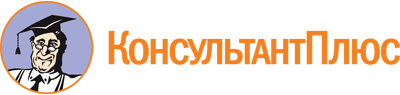 "Руководство по соблюдению обязательных требований в сфере социального обслуживания (2019)"
(утв. Рострудом)Документ предоставлен КонсультантПлюс

www.consultant.ru

Дата сохранения: 11.12.2019
 